Túrakód: F-R_2-sz /  Táv.: 16,1 km  Szintidő: 2:00 óra, (átlagseb.: 7,0 km/h  /  Frissítve: 2020-03-22Túranév: Futó rövidtáv 2-szakaszRésztávokhoz javasolt rész-szintidők (kerekített adatok, átlagsebességgel kalkulálva):Feldolgozták: Baráth László, Hernyik András, Valkai Árpád, 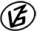 Tapasztalataidat, élményeidet őrömmel fogadjuk! 
(Fotó és videó anyagokat is várunk.)RésztávRésztávRész-szintidőRész-szintidőF-R_2-sz_1-rtBuszm.: Szegvár, Pusztai köz - Pusztai-féle szélmalomIdőmérésen kívül!Időmérésen kívül!F-R_2-sz_2-rtPusztai-féle szélmalom - T3 zsilip (Kurca)0:370:37F-R_2-sz_3-rtT3 zsilip (Kurca) - Alsó-Kurca (1)0:541:31F-R_2-sz_4-rtAlsó-Kurca (1) - Mindszent rév0:292:00F-R_2-sz_5-rtMindszent rév - Buszmegálló: Mindszent, aut. vt.Időmérésen kívül!Időmérésen kívül!